Dyffryn Clwyd Mission Area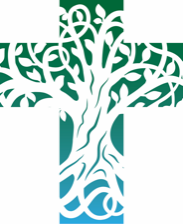 Sunday 10th AprilSixth Sunday of Lent, Palm SundayPrayers for those in particular need: PRAYER LIST REQUESTS WILL BE ENTERED FOR FOUR WEEKS THEN REMOVED. If you would like us to continue to pray for someone, or add a new name to the prayer list – please e-mail the newsletter editor by Wednesday lunchtime each week on chamberlain786@btinternet.comWe pray for the Sick, the housebound and the infirm, amongst them: Bronwen GibbsWe pray for the recently departed, amongst them: Jean Helen Nelson, Richard Aldrich, Bill Evans, Patricia MorganNursing Homes and Care Homes: We continue to pray for all those who live and work in our nursing and residential care homes.----------------------------------------------------------------------------------------------------------------------------------FOR SERVICES IN HOLY WEEK PLEASE SEE OTHER SIDETravelling Gosber & Evensong – Once a month we will be holding the traditional services of Gosber & Evensong in different churches across the MA. The next will be Gosper on 24th April in Clocaenog 23rd April – Coffee Morning at Ffiona’s in Hiraen (More details to follow)23rd April – 2pm to 5pm, Sharing the Gift of Meditation – an afternoon of exploring Christian Meditation. Please book with RichardCarter@churchinwales.org.uk  There is a suggested donation of £10 for the afternoon.28th April, Easter Vestry 7pm in Llanfair – This is an open meeting for everyone where we present our annual accounts, vote for our Wardens and Trustee’s of Mission Area.7th May – Plant Sale in Llanbedr Church 2pm21st May Confirmation Service with Bishop Gregory – 2pm in Llanfair DC, come and support our young people as they take the next step in their journey of faith.Church Camping (Champing?) St Mwrog’s woud be grateful for any single quilt covers and single sheets for St Mwrogs camping!Stuart Evans, Good News: Stuart has been invited by Bishop Gregory to accept the role of Honorary Canon at St. Asaph Cathedral. The new Canons will be collated at 15:30 on Sunday 15th May.Readings for Sunday 17th April (EASTER DAY)Isaiah 65. 17-25		Psalm 118. [1, 2,] 14-24Acts 10. 34-43John 20. 1-18 MondaySeder Supper 6pm LlangynhafalA family service where each will be given a small tasting plate of different foods which have symbolic meaning as we tell the story of the Passover.TuesdayA Holy Week PilgrimageStarting at Llanynys at 10am and finishing at Llangynhafal by 4pmAs we journey from Llanynys to Llanychan and on to Llangynhafal we will follow the narrative of Holy Week between Palm Sunday and Maundy Thursday WednesdayFamily Activities for Holy Week2pm in Llanbedr DCPassion Narratives2pm in St Peter’s Ruthin – a dramatic presentation of the Passion story from 7 eye witnessesMaundy ThursdayChrism Mass – 11am St Asaph CathedralCeremonies of the Last Supper6pm – Llanynys7pm – Llanarmon 7pm St Peter’s Ruthin 7pm Clocaenog 8pm – Llanbedr 9pm – 12pm The Watch with Jesus in the Garden of Gethsemane. A time of silent prayer where people are able to come and go, spend 5 minutes or 3 hours watching with Jesus in the Garden.Good Friday10am St Peter’s Ruthin – Childrens activities 10am Llanychan – At the Foot of the Cross10am Clocaenog – Wild Chuch does Good Friday 12pm Llangynhafal – At the Foot of the Cross 12pm Llanarmon – Good Friday Liturgy 12pm Llanrhydd 1pm St Peter’s Ruthin2pm Llanfair DC2pm Llanbedr DC – At the Foot of the Cross2pm Llanfwrog 4pm CyffylliogHoly Saturday10am Old Church in Llanbedr DC – Morning prayer and meditation8pm Llanfair DC – Mission Area Easter Vigil & 1st Mass of Easter – All Churches are to bring their Paschal Candles for blessing and lighting from the new Easter FireEaster 9am Llanrhydd9am Llanarmon Yn Ial Followed by Easter Egg Hunt at 10am9am Clocaenog10.30am St Peter’s Ruthin10.30am Llangynhafal10.30am Llanbedr DC11am Cyffylliog11am Llanfair DC4pm Llanelidan4pm Llanfwrog4pm Llanynys6pm Llanychan followed by drinksDyffryn Clwyd Mission Area OfficeOffice hours are as follows:-Monday PM       Tuesday All DayTel: 01824 707820Email at admin@dyffrynclwyd.co.ukWeb address www.Dyffrynclwyd.co.ukThe CollectAlmighty and everlasting God, in your tender love towards the human race you sent your Son our Saviour Jesus Christ to take upon him our flesh and to suffer death upon the cross: grant that we may follow the example of his patience and humility, and also be made partakers of his resurrection;  through Jesus Christ your Son our Lord, who is alive and reigns with you, in the unity of the Holy Spirit, one God, now and for ever.  Amen